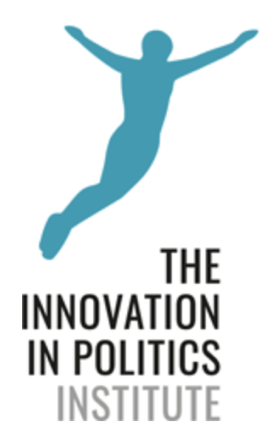 PROJECT SUBMISSION 
IMPORTANT INFORMATION 
All politicians from the democratic party spectrum from all Council of Europe member states can submit their innovative projects in the following categories:Quality of Life, Economy, Ecology, Education, Democracy, Digitalisation, Human Rights, Community and Covid-19 Strategies. Language: Please submit your project description in English. Submissions in other European languages will be accepted but will then have to be translated into English by us so our citizens’ jury can understand and evaluate them. This will slow down the application process. If you are able to submit your text in English, this would make it easier for us.Project submission is free of charge. All finalists and winners will be invited to participate at an exchange conference and a gala event.


 PLEASE PROVIDE US WITH INFORMATION FOR ALL THE TEXTS IN THE BLUE COLORPROJECT INFORMATIONProject title:
Short description:The short description of your project should contain information about:
- The problem that is addressed / the local need
- The solution / what is being done
- The impact / outcome / what has been achieved (Maximum 200 words): 

Project Country:Categories:In which category of The Innovation in Politics Awards would you like to submit your project? Each project must be allocated to at least one category and to a maximum of two. For a detailed description of all categories please see the website. Please mark your selection.
Please mark your choice with (x). You can choose up to two categories. 
(  ) Community (Empowerment, Civic Engagement, Social Cohesion) (  ) Democracy (Participation, Transparency, Self-Determination)(  ) Digitalisation (e-Government, Information Technology, Social Media)(  ) Ecology (Climate, Environmental Protection, Sustainability)(  ) Economy (Entrepreneurship, Labour Market, Finance)(  ) Education (Learning, Teaching, Empowerment)(  ) Human Rights (Fundamental Rights and Freedoms)(  ) Quality of Life (Social Security, Wellbeing, Culture)(  ) Covid-19 Strategies (Recovery, Resilience, Crisis Management)Innovation (Maximum 100 words):
Please describe how the project breaks new ground while meeting a challenge in its sphere of influence (municipality, region or country). The innovation does not need to be a “world first”. What counts is a new approach in the country or region where the project was realised, and skilful adaptation to the local culture and needs.  Participation (Maximum 100 words):

How does the project motivate citizens to participate extensively in the project, bringing together people with different backgrounds or political views.Sustainability (Maximum 100 words):

How does the project create lasting and sustainable improvements in people’s lives and produce high output in relation to the financial input.Supplementary Information can be attached to the Email containing this submission. Allowed File Formats: Images, Documents, Audio, Video·   	
File size limit: 20MB (for larger files like videos please provide a link below)Your project will be evaluated by a jury of 1,000 citizens from all over Europe. Therefore, we advise you to submit all materials in English or with English subtitles.  Texts, audio and video material in other languages can be uploaded, but might not be widely understood.
Remember, a photograph of your project taken by e.g. a journalist or participant, does not automatically give you the right to distribute and use this picture. In such a case, please make sure you have the written permission of the originator for using the picture for The Innovation in Politics Awards. Make sure to include the credit, too. The Innovation in Politics Institute reserves the right to publish the submitted pictures in print materials and online.Video Link (Optional):Website Link (Optional):

PERSONAL INFORMATIONInformation relating to the owner of the projectMAIN CONTACT:First Name:Last Name: E-Mail Address: Job Title/Position:Role in Project: Owner / Team / StaffPhone:PROJECT MEMBER:First Name:Last Name: E-Mail Address: Job Title/Position:Role in Project: Owner / Team / StaffPhone:PROJECT MEMBER:First Name:Last Name: E-Mail Address: Job Title/Position:Role in Project: Owner / Team / StaffPhone:PROJECT MEMBER:First Name:Last Name: E-Mail Address: Job Title/Position:Role in Project: Owner / Team / StaffPhone:I confirm that the provided material belongs to me and I am not infringing on anyone's copyrights. By submitting this form, I accept the Terms and Conditions as an integral part of the project entry. First Name: 
Last Name: Date: 
Please send this form to awards@innovationinpolitics.eu or to the country representative that you have been in touch with.